Call for applications for the national higher education scholarship for the 2023/2024 academic year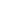 Pursuant to the provisions of Act CCIV of 2011 on National Higher Education (National Higher Education Act), and Government Decree 51/2007. (III. 26.) Korm. on benefits payable to and reimbursements payable by students in higher education, the Moholy-Nagy University of Art and Design (MOME) is launching a call for applications for the national higher education scholarship for the academic year 2023/2024.


All full-time MOME BA and MA students who have enrolled for at least two semesters and received at least 55 credits during their current or previous studies are eligible to apply.


The national higher education scholarship is available to MOME students with outstanding academic achievements or outstanding professional activity in the academic period of the 2022/2023 academic year to help maintain the high level of their academic and professional achievements.

A total of 7 students of the university may receive the international higher education scholarship in the 2023/2024 academic year.
The national higher education scholarship is granted for one full academic year, i.e. 10 months, and amounts to HUF 40,000 per person per month pursuant to Section 114/D (1) c) of the National Higher Education Act.Applications are to be submitted by the students to the applicable academic organisational unit for their programmes (the relevant Institute) by 26 June 2023. 
 No application received after this deadline can be accepted.
 Applications should be submitted using the form provided by the Student Service Centre and Registrar’s Office.
 The applications are put in an order proposed by the academic organisational units and submitted to the Director of the Student Service Centre and Registrar’s Office with individual explanations.

 Next, applications meeting the eligibility criteria are ranked by the Rector and submitted to the Minister for Education following approval by the University Senate.

 The Minister’s decision is communicated by the Rector at the Senate session of the academic year opening ceremony.
Payment of the the scholarship won for the 2023/2024 academic year may only be made in the 2023/2024 academic year.
 If the student status of a student has been terminated or put on hold, they may not receive the international higher education scholarship won.
Applications should be submitted using the application form provided by the Student Service Centre and Registrar’s Office, attached to this call for applications, to the relevant academic organisational unit (Institute).

Deadline for submission of applications is 26 June 2023.